新 书 推 荐中文书名：《解密情绪性食欲：美食爱好者的减肥指南》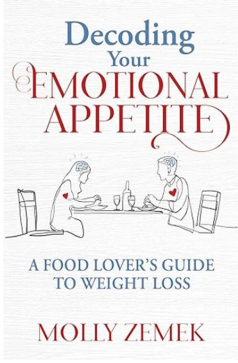 英文书名：Decoding Your Emotional Appetite: A Food Lover’s Guide to Weight Loss作    者：Molly Zemek出 版 社：Morgan James Publishing代理公司：Waterside/ANA/Jessica Wu页    数：224页出版时间：2024年4月代理地区：中国大陆、台湾审读资料：电子稿类    型：保健Best Sellers Rank:#622 in Weight Loss Recipes#926 in Emotional Mental Health内容简介：本书作者莫莉·扎马克（Molly Zemek）是通过大师资格认证的生活教练和蓝带厨师，在她看来，解开食物奥秘很可能是一个复杂过程，食物不仅是营养来源、情感慰藉，还是个人疗愈的重要组成部分。作者莫莉·扎马克从终身美食爱好者转型为生活教练，并花了多年追求她所谓的与食物的“恋爱关系”。她对吃和烹饪的热情让其在食物面前难以把持自我，并且对心理和身体健康造成了影响。与其他适可而止的人相比，莫莉却感觉自己无法一键暂停。只要莫莉发现了自己内心与食物斗争的真正原因，她就能够帮助他人探索自身与食物的关系，并赋予他们行动的力量，而不牺牲进食带来的乐趣。本书中的方法为食物和健康提供了独特视角，适用于任何希望更好地了解自己饮食习惯的人。《解密情绪性食欲》探讨了人们进食的诸多原因——果腹之外的原因。莫莉从自己的减肥经历和客户咨询经验出发，帮助追求健康的美食爱好者找出其饮食习惯的核心，以建立理想的食物与自我关系。作者简介：Molly Zemek（莫莉·扎马克） 现居于弗吉尼亚州的麦克林，是一位通过大师资格认证的生活教练和蓝带厨师。在她的帮助下，美食爱好者可以在不放弃喜爱食物的前提下减轻身心负担。她是播客《美食爱好者减肥之路》的主持人，并拥有同名工作室。她获得了斯沃斯莫尔学院的学士学位和约翰·霍普金斯大学的硕士学位，并在蓝带获得了法式烹饪和糕点制作的资格认证。全书目录：我们与食物关系的根源我的故事不安的临界点为什么要吃与怎么吃大脑的原始意识从无意识进食到有意识进食饮食自由的阻碍解密情绪性食欲四种情绪性食欲寻求安全想要逃避渴望联系发现愉悦了解身体的情绪语言错过带来的快乐结论：饮食自由致谢作者简介感谢您的阅读！请将反馈信息发至：版权负责人Email：Rights@nurnberg.com.cn安德鲁·纳伯格联合国际有限公司北京代表处北京市海淀区中关村大街甲59号中国人民大学文化大厦1705室, 邮编：100872电话：010-82504106, 传真：010-82504200公司网址：http://www.nurnberg.com.cn书目下载：http://www.nurnberg.com.cn/booklist_zh/list.aspx书讯浏览：http://www.nurnberg.com.cn/book/book.aspx视频推荐：http://www.nurnberg.com.cn/video/video.aspx豆瓣小站：http://site.douban.com/110577/新浪微博：安德鲁纳伯格公司的微博_微博 (weibo.com)微信订阅号：ANABJ2002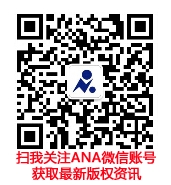 